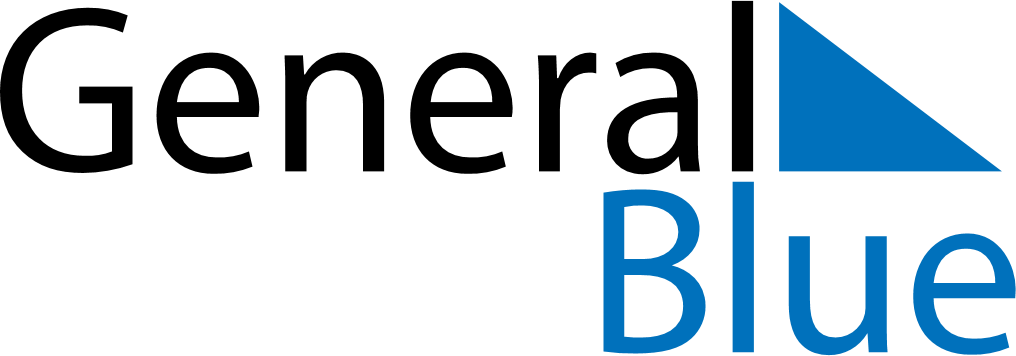 Q2 of 2022CameroonQ2 of 2022CameroonQ2 of 2022CameroonQ2 of 2022CameroonQ2 of 2022CameroonQ2 of 2022CameroonQ2 of 2022CameroonApril 2022April 2022April 2022April 2022April 2022April 2022April 2022April 2022April 2022SundayMondayMondayTuesdayWednesdayThursdayFridaySaturday1234456789101111121314151617181819202122232425252627282930May 2022May 2022May 2022May 2022May 2022May 2022May 2022May 2022May 2022SundayMondayMondayTuesdayWednesdayThursdayFridaySaturday1223456789910111213141516161718192021222323242526272829303031June 2022June 2022June 2022June 2022June 2022June 2022June 2022June 2022June 2022SundayMondayMondayTuesdayWednesdayThursdayFridaySaturday1234566789101112131314151617181920202122232425262727282930Apr 15: Good FridayMay 2: End of Ramadan (Eid al-Fitr)
May 2: Labour DayMay 20: National DayMay 26: Ascension Day